SuPerin ao 819, 814 ja 818 järjestävät perinteisen hyvinvointimatkan Viron Rakveren Aqva Spa kylpylään 1.9.-3.9.2023.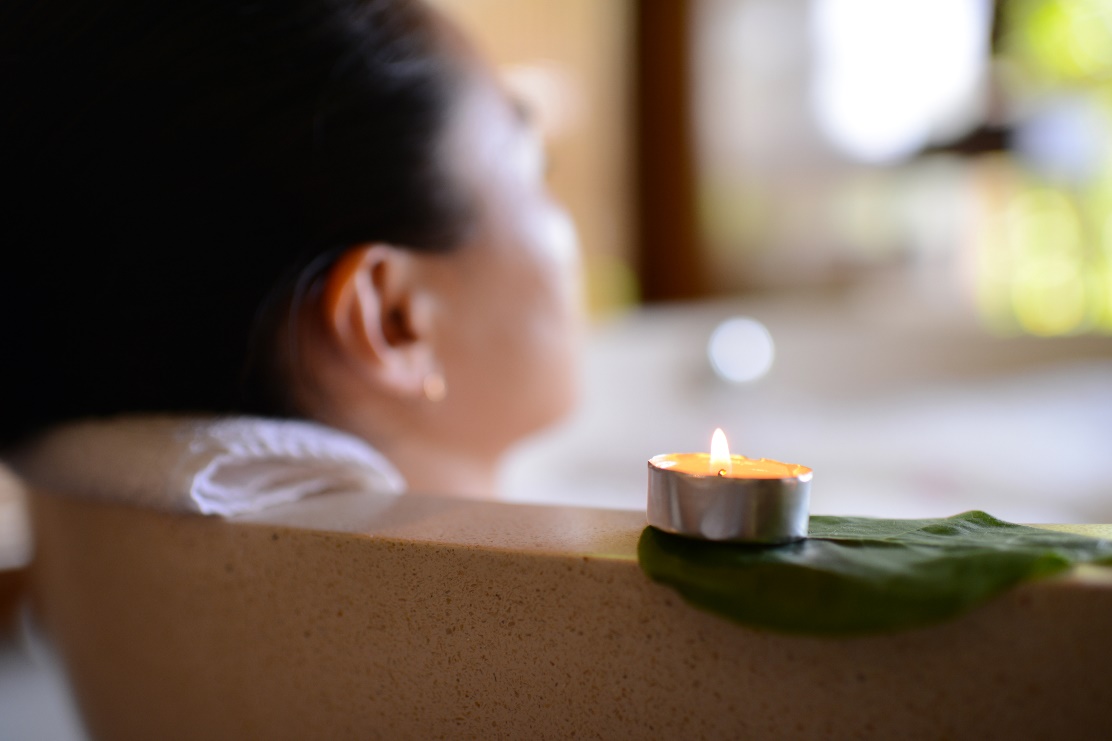 Hyvinvointimatkaan sisältyy:Meno-paluumatka Tallinkin laivoilla. Lähtö Helsingistä klo 10:30 ja Tallinnasta lähdemme klo 19:30.Bussikuljetus kylpylään ja takaisin Tallinnaan.Majoitus 2 hengen huoneessa ja aamiaiset.Pääsy kylpylän allas- ja saunaosastoille.Hinta 130 € ammattiosaston jäsenille.Lisämaksusta voit varata hoitoja suoraan kylpylästä.Tarkempia tietoja kylpylästä spa@aqvahotels.ee, puh +3723260015 Etusivu | AQVA Hotel & Spa (aqvahotels.ee)Ilmoittautumiset sari.kukkonen@hel.fiPaikkoja on rajoitetusti, joten kannattaa toimia pian.Tervetuloa mukaan!